UMW/AZ/PN-59/20				                       	            Wrocław, 24.06.2020 r.WYNIK dla części 1, 2, 4, 5, 6, 7NAZWA POSTĘPOWANIA  Dostawa sprzętu laboratoryjnego na potrzeby jednostek Uniwersytetu Medycznego we Wrocławiu.Uniwersytet Medyczny we Wrocławiu dziękuje Wykonawcy za udział w ww. postępowaniu.Zgodnie z art. 92 ustawy z dnia 29 stycznia 2004 r. Prawa zamówień publicznych (tekst jedn. – 
Dz. U. z 2019 r., poz. 1843), zwanej dalej „Pzp”, zawiadamiamy o jego wyniku.Część 1 	Komputerowa zamrażarka do kontrolowanego zamrażania materiałów biologicznych 
w workach na potrzeby Katedry i Kliniki Hematologii, Nowotworów Krwi i Transplantacji SzpikuKryteriami oceny ofert były: Cena realizacji przedmiotu zamówienia – 60 %,Termin realizacji przedmiotu zamówienia – 20 %,Okres gwarancji - 20 %.Złożona oferta.Ofertę złożył następujący Wykonawca, wymieniony w tabeli: Informacja o Wykonawcach, którzy zostali wykluczeni z postępowania.Wykonawca, który złożył ofertę, nie został wykluczony z postępowania.Informacja o Wykonawcach, których oferty zostały odrzucone i o powodach odrzucenia oferty.Treść złożonej oferty odpowiada treści SIWZ; oferta nie podlega odrzuceniu.Wybór najkorzystniejszej oferty.Jako najkorzystniejszą wybrano ofertę Wykonawcy:SYL&ANT Instruments inż. Józef NitkaAparatura Naukowo-Badawcza, Kontrolno-Pomiarowa i Elektronika PrzemysłowaNiewieszeul. Piskowicka 1244-172 Poniszowice k/GliwicWw. Wykonawca jako jedyny złożył ofertę w postępowaniu. Wykonawca nie został wykluczony 
z postępowania. Treść jego oferty odpowiada treści SIWZ, oferta nie podlega odrzuceniu.Część 2  Zestaw do analizy białek na potrzeby Katedry i Zakładu Biologii Molekularnej i KomórkowejKryteriami oceny ofert były: 1)	Cena realizacji przedmiotu zamówienia – 60 %,2)	Termin realizacji przedmiotu zamówienia – 20 %,3)	Okres gwarancji - 20 %.Złożona oferta.Ofertę złożył następujący Wykonawca, wymieniony w tabeli: Informacja o Wykonawcach, którzy zostali wykluczeni z postępowania.Wykonawca, który złożył ofertę, nie został wykluczony z postępowania.Informacja o Wykonawcach, których oferty zostały odrzucone i o powodach odrzucenia oferty.Treść złożonej oferty odpowiada treści SIWZ; oferta nie podlega odrzuceniu.Wybór najkorzystniejszej oferty.Jako najkorzystniejszą wybrano ofertę Wykonawcy:BIO-RAD Polska Sp. z o.o.ul. Przyokopowa 3301-208 WarszawaWw. Wykonawca jako jedyny złożył ofertę w postępowaniu. Wykonawca nie został wykluczony 
z postępowania. Treść jego oferty odpowiada treści SIWZ, oferta nie podlega odrzuceniu.Część 4 	Zamrażarka niskotemperaturowa - 86 st. C na potrzeby Pracowni Przesiewowych Testów Aktywności Biologicznej i Gromadzenia Materiału BiologicznegoZgodnie z treścią art. 24aa ust. 1 Pzp, Zamawiający najpierw dokonał oceny ofert, a następnie zbadał, czy Wykonawca, którego oferta została oceniona jako najkorzystniejsza, nie podlega wykluczeniu.Kryteriami oceny ofert były: Cena realizacji przedmiotu zamówienia – 60 %,Termin realizacji przedmiotu zamówienia – 20 %,Okres gwarancji - 20 %.Złożone oferty.Ofertę złożyli następujący Wykonawcy, wymienieni w tabeli: Informacja o Wykonawcach, którzy zostali wykluczeni z postępowania.Wykonawcy, który złożyli oferty, nie zostali wykluczeni z postępowania.Informacja o Wykonawcach, których oferty zostały odrzucone i o powodach odrzucenia oferty.Treść złożonych ofert odpowiada treści SIWZ; oferty nie podlegają odrzuceniu.Wybór najkorzystniejszej oferty.Jako najkorzystniejszą wybrano ofertę Wykonawcy:ALAB Sp. z o.o.ul. Stępińska 22/30 lok. 22200-739 WarszawaTreść oferty wybranego Wykonawcy odpowiada treści SIWZ, oferta nie podlega odrzuceniu i otrzymała największą liczbę punktów przy ocenie ofert na podstawie kryteriów oceny ofert. Wykonawca nie został wykluczony z postępowania.Część 5  Autoklaw przenośny na potrzeby Katedry i Zakładu PatomorfologiiZgodnie z treścią art. 24aa ust. 1 Pzp, Zamawiający najpierw dokonał oceny ofert, a następnie zbadał, czy Wykonawca, którego oferta została oceniona jako najkorzystniejsza, nie podlega wykluczeniu.Kryteriami oceny ofert były: 1)	Cena realizacji przedmiotu zamówienia – 60 %,2)	Termin realizacji przedmiotu zamówienia – 30 %,3)	Okres gwarancji - 10 %.Złożone oferty.Ofertę złożyli następujący Wykonawcy, wymienieni w tabeli: Informacja o Wykonawcach, którzy zostali wykluczeni z postępowania.Wykonawcy, który złożyli oferty, nie zostali wykluczeni z postępowania.Informacja o Wykonawcach, których oferty zostały odrzucone i o powodach odrzucenia oferty.Treść złożonych ofert odpowiada treści SIWZ; oferty nie podlegają odrzuceniu.Wybór najkorzystniejszej oferty.Jako najkorzystniejszą wybrano ofertę Wykonawcy:A-Biotech M. Zemanek-Zboch Spółka Jawnaul. Strzegomska 260a/454-432 WrocławTreść oferty wybranego Wykonawcy odpowiada treści SIWZ, oferta nie podlega odrzuceniu i otrzymała największą liczbę punktów przy ocenie ofert na podstawie kryteriów oceny ofert. Wykonawca nie został wykluczony z postępowania.Część 6  	Mini inkubator z termostatem i funkcją wytrząsania oraz z wyposażeniem dodatkowym na potrzeby Katedry i Zakładu Farmakognozji i Leku RoślinnegoZgodnie z treścią art. 24aa ust. 1 Pzp, Zamawiający najpierw dokonał oceny ofert, a następnie zbadał, czy Wykonawca, którego oferta została oceniona jako najkorzystniejsza, nie podlega wykluczeniu.Kryteriami oceny ofert były: Cena realizacji przedmiotu zamówienia – 60 %,Termin realizacji przedmiotu zamówienia – 40 %,Złożone oferty.Ofertę złożyli następujący Wykonawcy, wymienieni w tabeli: Informacja o Wykonawcach, którzy zostali wykluczeni z postępowania.     Wykonawcy, który złożyli oferty, nie zostali wykluczeni z postępowania.Informacja o Wykonawcach, których oferty zostały odrzucone i o powodach odrzucenia oferty.    Treść złożonych ofert odpowiada treści SIWZ; oferty nie podlegają odrzuceniu.Wybór najkorzystniejszej oferty.    Jako najkorzystniejszą wybrano ofertę Wykonawcy:Th. Geyer Polska Sp. z o.o.ul. Czeska 22A03-902 WarszawaTreść oferty wybranego Wykonawcy odpowiada treści SIWZ, oferta nie podlega odrzuceniu i otrzymała największą liczbę punktów przy ocenie ofert na podstawie kryteriów oceny ofert. Wykonawca nie został wykluczony z postępowania.Część 7 	Wirówka z chłodzeniem i wyposażeniem na potrzeby Katedry i Kliniki Chorób Wewnętrznych, Pneumonologii i AlergologiiKryteriami oceny ofert były: 1)	Cena realizacji przedmiotu zamówienia – 60 %,2)	Termin realizacji przedmiotu zamówienia – 20 %,3)	Okres gwarancji - 20 %.Złożona oferta.Ofertę złożył następujący Wykonawca, wymieniony w tabeli: Informacja o Wykonawcach, którzy zostali wykluczeni z postępowania.Wykonawca, który złożył ofertę, nie został wykluczony z postępowania.Informacja o Wykonawcach, których oferty zostały odrzucone i o powodach odrzucenia oferty.Treść złożonej oferty odpowiada treści SIWZ; oferta nie podlega odrzuceniu.Wybór najkorzystniejszej oferty.Jako najkorzystniejszą wybrano ofertę Wykonawcy:MPW MED. INSTRUMENTSSpółdzielnia Pracyul. Boremlowska 4604-347 WarszawaWw. Wykonawca jako jedyny złożył ofertę w postępowaniu. Wykonawca nie został wykluczony 
z postępowania. Treść jego oferty odpowiada treści SIWZ, oferta nie podlega odrzuceniu.Z upoważnienia Rektora UMWp.o. Zastępcy Kanclerza ds. Zarządzania Administracją mgr Patryk Hebrowski Sporządziła: Edyta Szyjkowska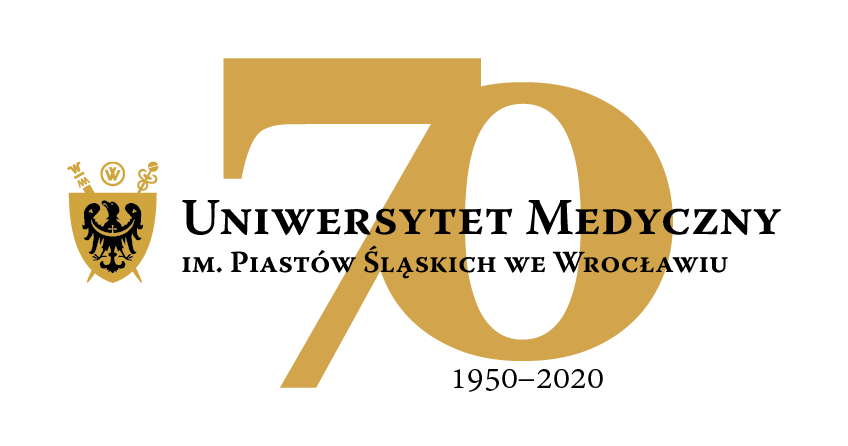 50-367 Wrocław, Wybrzeże L. Pasteura 1Dział Zamówień Publicznych UMWUl. Marcinkowskiego 2-6, 50-368 Wrocławfax 71 / 784-00-45e-mail: edyta.szyjkowska@umed.wroc.pl50-367 Wrocław, Wybrzeże L. Pasteura 1Dział Zamówień Publicznych UMWUl. Marcinkowskiego 2-6, 50-368 Wrocławfax 71 / 784-00-45e-mail: edyta.szyjkowska@umed.wroc.plL.p.Wykonawca, adresCena brutto przedmiotu zamówieniaTermin realizacji przedmiotu zamówienia Okres gwarancji przedmiotu zamówieniaŁączna punktacjapunktypunktypunktypunkty1.SYL&ANT Instruments inż. Józef Nitka
Aparatura Naukowo-Badawcza, Kontrolno-Pomiarowa i Elektronika Przemysłowa
Niewiesze
ul. Piskowicka 12
44-172 Poniszowice k/Gliwic100 008,00 zł6 tygodni25 miesięcy1.SYL&ANT Instruments inż. Józef Nitka
Aparatura Naukowo-Badawcza, Kontrolno-Pomiarowa i Elektronika Przemysłowa
Niewiesze
ul. Piskowicka 12
44-172 Poniszowice k/Gliwic60,0020,0020,00100,00L.p.Wykonawca, adresCena brutto przedmiotu zamówieniaTermin realizacji przedmiotu zamówienia Okres gwarancji przedmiotu zamówieniaŁączna punktacjapunktypunktypunktypunkty1.BIO-RAD Polska Sp. z o.o.
ul. Przyokopowa 33
01-208 Warszawa9 644,41 zł4 tygodnie12 miesięcy   1.BIO-RAD Polska Sp. z o.o.
ul. Przyokopowa 33
01-208 Warszawa60,000,000,0060,00L.p.Wykonawca, adresCena brutto przedmiotu zamówieniaTermin realizacji przedmiotu zamówienia Okres gwarancji przedmiotu zamówieniaŁączna punktacjapunktypunktypunktypunkty1.Cheminst Polska
Aleksander Prychidny
ul. Trzebnicka 7A, Szczodre
55-095 Mirków k/Wrocławia46 005,00 zł5 tygodni37 miesięcy1.Cheminst Polska
Aleksander Prychidny
ul. Trzebnicka 7A, Szczodre
55-095 Mirków k/Wrocławia60,0010,0020,0090,002.ALAB Sp. z o.o.
ul. Stępińska 22/30 lok. 222
00-739 Warszawa53 628,00 zł2 tygodnie60 miesięcy2.ALAB Sp. z o.o.
ul. Stępińska 22/30 lok. 222
00-739 Warszawa51,4720,0020,0091,47L.p.Wykonawca, adresCena brutto przedmiotu zamówieniaTermin realizacji przedmiotu zamówienia Okres gwarancji przedmiotu zamówieniaŁączna punktacjapunktypunktypunktypunkty1.Th. Geyer Polska Sp. z o.o.
ul. Czeska 22A
03-902 Warszawa10 701,00 zł2 tygodnie13 miesięcy1.Th. Geyer Polska Sp. z o.o.
ul. Czeska 22A
03-902 Warszawa48,9730,0010,0088,972.ALCHEM GRUPA Sp. z o.o.
ul. Polna 21
87-100 Toruń10 945,20 zł3 tygodnie12 miesięcy 2.ALCHEM GRUPA Sp. z o.o.
ul. Polna 21
87-100 Toruń47,870,000,0047,873.VWR International Sp. z o.o.
ul. Limbowa 5
80-175 Gdańsk9 717,00 zł2 tygodnie13 miesięcy3.VWR International Sp. z o.o.
ul. Limbowa 5
80-175 Gdańsk53,9230,0010,0093,924.A-Biotech M. Zemanek-Zboch 
Spółka Jawna
ul. Strzegomska 260a/4
54-432 Wrocław8 733,00 zł2 tygodnie24 miesiące4.A-Biotech M. Zemanek-Zboch 
Spółka Jawna
ul. Strzegomska 260a/4
54-432 Wrocław60,0030,0010,00100,00L.p.Wykonawca, adresCena brutto przedmiotu zamówieniaTermin realizacji przedmiotu zamówienia Łączna punktacjapunktypunktypunkty1.Th. Geyer Polska Sp. z o.o.
ul. Czeska 22A
03-902 Warszawa13 663,39 zł6 tygodni1.Th. Geyer Polska Sp. z o.o.
ul. Czeska 22A
03-902 Warszawa60,0020,0080,002.ALCHEM GRUPA Sp. z o.o.
ul. Polna 21
87-100 Toruń16 031,82 zł6 tygodni2.ALCHEM GRUPA Sp. z o.o.
ul. Polna 21
87-100 Toruń51,1420,0071,14L.p.Wykonawca, adresCena brutto przedmiotu zamówieniaTermin realizacji przedmiotu zamówienia Okres gwarancji przedmiotu zamówieniaŁączna punktacjapunktypunktypunktypunkty1.MPW MED. INSTRUMENTS
Spółdzielnia Pracy
ul. Boremlowska 46
04-347 Warszawa20 614,74 zł2 tygodnie25 miesięcy1.MPW MED. INSTRUMENTS
Spółdzielnia Pracy
ul. Boremlowska 46
04-347 Warszawa60,0020,0020,00100,00